MATRÍCULAS 2018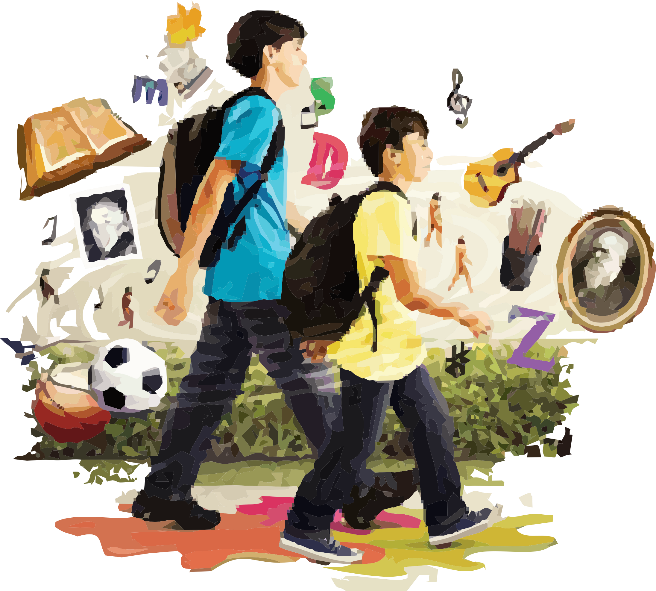 3ª CHAMADAO ALUNO VETERANO TEM PRIORIDADE NA RESERVA DE VAGAS PARA 2018.31 DE OUTUBRO É O PRAZO LIMITE PARA A ENTREGA DO REQUERIMENTO DE MATRÍCULA NA SECRETARIA.NO ATO DA ENTREGA, O ALUNO DEVERÁ, AINDA, FAZER O PAGAMENTO DA TAXA DE RESERVA (R$ 50,00), QUE SERÁ DEDUZIDO NO VALOR DA MATRÍCULA.O NÃO COMPARECIMENTO DO ALUNO À SECRETARIA PARA A REALIZAÇÃO DESSE PROCEDIMENTO SERÁ ENTENDIDO COMO DISPONIBILIZAÇÃO DE SUA VAGA PARA ALUNO NOVATO QUE DESEJE SE MATRICULAR.IMPORTANTE LEMBRAR:A PRIORIDADE DA VAGA É PARA O TURNO EM QUE SE ESTUDA EM 2017.+ INFRA-ESTRUTURANão temos poupado esforços para demonstrar o quanto o aluno Petrônio constitui-se na razão do nosso investimento:ACESSIBILIDADEAMPLIAÇÃO DAS ÁREAS FÍSICASAPERFEIÇOAMENTO PEDAGÓGICOCAPACITAÇÃO DE PESSOALCRIAÇÃO DE NOVOS ESPAÇOS FÍSICOSPela visibilidade desse crescimento, aumenta, igualmente, a procura de vagas para alunos novatos. Assim sendo, estamos antecipando a RESERVA DE VAGAS para 2018 dos veteranos a fim de ofertar aos novatos vagas remanescentes já no mês de novembro.+ VANTAGEMRealizando a matrícula até (29/12/2017) pague o valor promocional;Valor promocional = Matrícula = valor da mensalidade praticada em 2017 da série que o aluno cursará em 2018.IMPORTANTE!EM CASO DE DÚVIDAS SOBRE O PROCEDIMENTO ACIMA DESCRITO, COMUNIQUEM –SE COM A SECRETARIA: 3322-5734 /986209453.Campina Grande, 16/10/ 2017A Secretaria.